4MUMondayTuesdayWednesdayThursdayFriday9:15 – 9:30PastoralAssemblyHall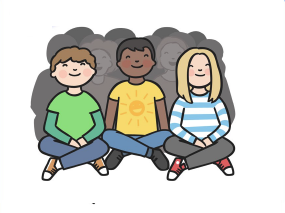 PastoralRoom 1Pastoral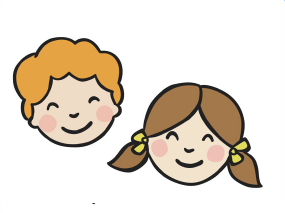 Room 1Hymn Practice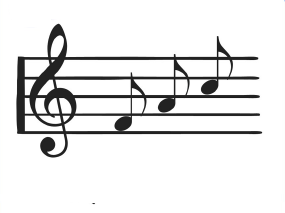 HallAssemblyHall9:30 – 10:15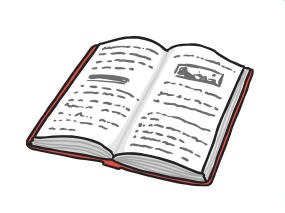 Lesson 1EnglishRoom 1 Careers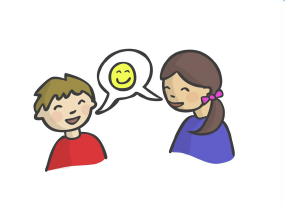 Room 9Science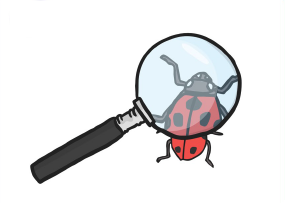 Room 8LibraryLibrary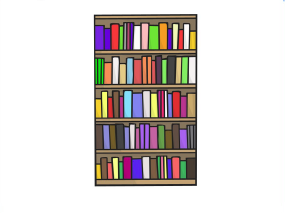 English Reflection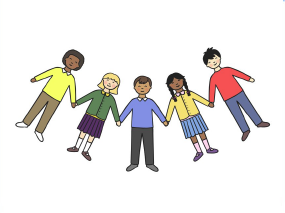 Room 110:15 – 11:00Lesson 2EnglishRoom 1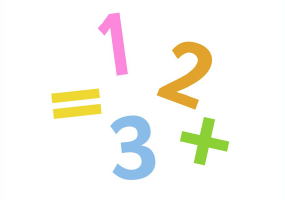 EnglishRoom 10ScienceRoom 8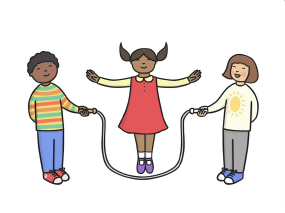 ScienceRoom 8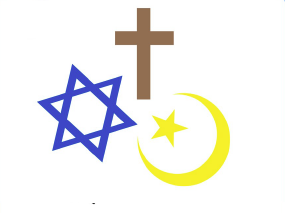  EnglishRoom 111:00 – 11:15Break11:15 – 12:10Lesson 3MathsRoom 1MathsRoom 1MathsRoom 1MathsRoom 1EnglishRoom 112:10 – 1:00Lunchtime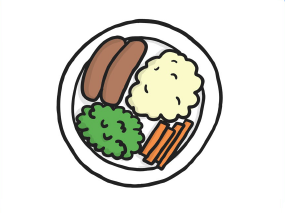 1:00 – 1:45Lesson 4ComputingRoom 1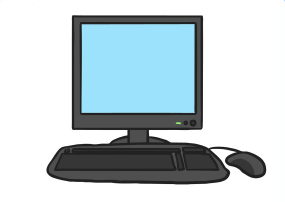 KS4Leisure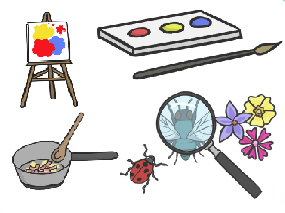 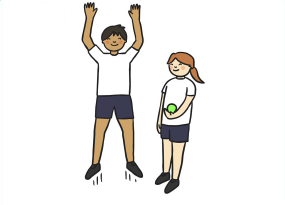 KS4OptionsKS4OptionsPSDRoom 61:45 – 2:30Lesson 5ComputingRoom 1KS4LeisureKS4 OptionsKS4OptionsPSDRoom 62:30 – 3:10Lesson 6PSHCE/SEALRoom 1KS4LeisureKS4 OptionKS4OptionsPSDRoom 63:15Home Time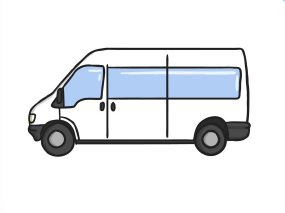 